О внесении дополнении в постановление главы администрации от 20декабря 2012 года № 45 «Об утверждении порядка осуществления администрацией сельского поселения Енгалышевский сельсовет муниципального района Чишминский район Республики Башкортостан  бюджетных полномочий  главных администраторов доходов бюджетов бюджетной системы Российской Федерации	В соответствии с положениями п.20 Бюджетного кодекса Российской Федерации ПОСТАНОВЛЯЮ:          1.  Внести изменения в приложение №1 к постановлению главы  администрации от 20 декабря 2012 года №45 «Об утверждении порядка осуществления администрацией сельского поселения Енгалышевский сельсовет  муниципального района Чишминский район Республики Башкортостан бюджетных полномочий главных администраторов доходов бюджетов бюджетной системы Российской Федерации» «Перечень главных администраторов доходов бюджетов бюджетной системы Российской Федерации – органов местного самоуправления муниципального района Чишминский район  Республики Башкортостан» дополнить следующим кодом бюджетной классификации:     2. Контроль за исполнением настоящего постановления оставляю за собой.и.о. Главы сельского поселения Енгалышевскийсельсовет:                                                                                          Т.Б. Корнилаева		                 Баш[ортостан Республика]ыШишм^ районыМУНИЦИПАЛЬ РАЙОНЫныЕНГАЛЫШ ауыл советыауыл биЛ^м^е хакимите452156, Енгалыш  ауылы, Манаева урам, 13тел.:2-84-41, 2-84-42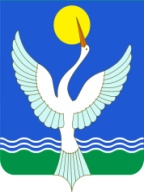 Республика БашкортостанадминистрацияСЕЛЬСКОГО ПОСЕЛЕНИЯЕнгалышевский сельсоветМУНИЦИПАЛЬНОГО РАЙОНАЧишминскИЙ район452156, с.Енгалышево,  ул. Манаева, 13тел.: 2-84-41, 2-84-42               кАРАР        27 июня 2014 й. № 20постановление  27 июня  2014 г..1237912 08 05000 10 0000 180Перечисления из бюджетов поселений (в бюджеты поселений) для осуществления возврата (зачета) излишне уплаченных или излишне взысканных сумм налогов, сборов и иных платежей, а также сумм процентов за несвоевременное осуществление такого возврата и процентов, начисленных на излишне взысканные суммы